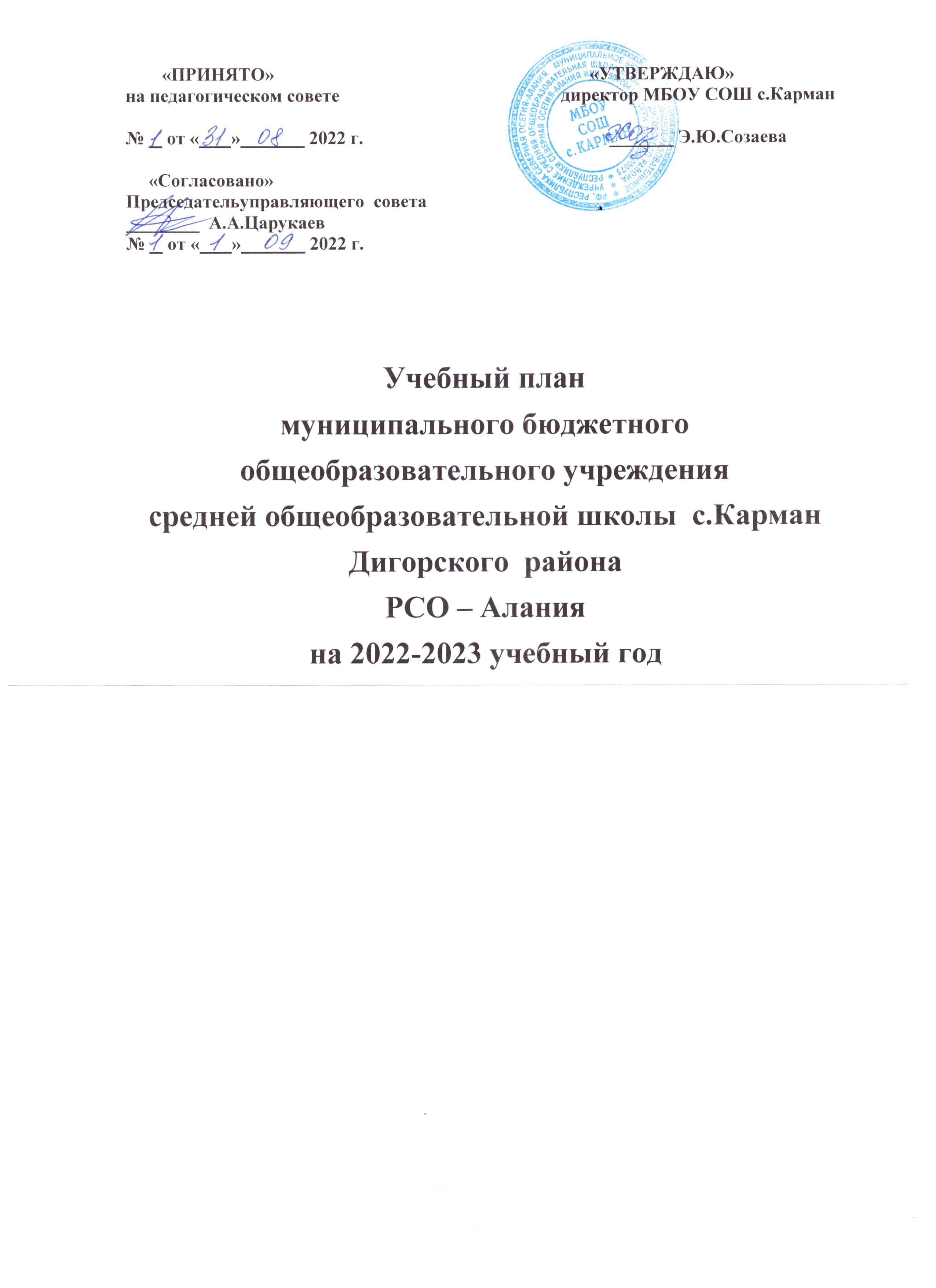 1.ПОЯСНИТЕЛЬНАЯ ЗАПИСКА1.1. Учебный планУчебный план - документ, который определяет перечень, последовательность и распределение по периодам обучения учебных предметов, курсов, дисциплин (модулей), практики, иных видов учебной деятельности и формы промежуточной аттестации обучающихся. Учебный план является частью основной образовательной программы начального, основного и среднего общего образования МБОУ  СОШ   с.Карман.1.2. Внеурочная деятельностьВнеурочная деятельность нацелена на организацию занятий по направлениям и является неотъемлемой частью образовательного процесса на уровне начального, основного, среднего образования. Школа предоставляет обучающимся  возможность выбора широкого спектра занятий, направленных на развитие школьника. Часы, отводимые на внеурочную деятельность, используются по желанию и запросу обучающихся и их родителей.Часы, отведенные на внеурочную деятельность, не учитываются при определении обязательной допустимой нагрузки. Для  их реализации используются возможности Дома детского творчества, Станции юных натуралистов,ДЮСШ. Внеурочная деятельность представлена по направлениям развития личности согласно ФГОС (спортивно-оздоровительное, духовно-нравственное, социальное, общеинтеллектуальное, общекультурное) в различных формах ее организации, отличных от урочной системы обучения – кружки, секции, подготовка к олимпиадам, проектная деятельность, а также проведение тематических классных, школьных, внешкольных мероприятий.Для индивидуального учета образовательных результатов обучающихся используется технология портфолио.Эти часы реализуются через кружки, студии, клубы. На занятиях кружков приобретаются знания о структуре проектной деятельности, способах поиска необходимой для исследования информации и обработки результатов и их презентации. Школьниками  приобретается новый ценностно-окрашенный социальный  опыт. На его основе они смогут в будущем выстраивать собственное социальное поведение.Расписание учебных занятий соответствует данному учебному плану, а его реализация обеспечена:- необходимыми кадрами соответствующей квалификации;-активными программно-методическими комплексами (учебными программами, учебниками, медиатекой, современным классным оборудованием)1.3.Нормативная базаУчебный план является нормативным правовым актом, устанавливающим объём учебного времени, отводимого на освоение образовательных программ по уровням  общего образования.Учебный план школы, реализующий образовательные программы начального общего, основного общего и среднего общего образования на 2022-2023 учебный год разработан на основе следующих нормативных документов:Федеральный закон от 29.12.2012 № 273-ФЗ «Об образовании в Российской Федерации» (действующая редакция); Федеральный государственный образовательный стандарт начального общего образования, утвержденный приказом Министерства просвещения Российской Федерации от 31 мая 2021 года №286 «Об утверждении федерального государственного образовательного стандарта начального общего образования»;Приказ Министерства просвещения Российской Федерации от 22.03.2021 г.№ 115 «Об утверждении порядка организации и осуществления образовательной деятельности по основным общеобразовательным программам - образовательным программам начального общего, основного общего и среднего общего образования»;Приказ Министерства просвещения Российской Федерации от 20.05.2020 г. №254 «Об утверждении федерального перечня учебников, допущенных к использованию при реализации имеющих государственную аккредитацию образовательных программ начального общего, основного общего, среднего общего образования организациями, осуществляющими образовательную деятельность»;Приказ Министерства образования и науки Российской Федерации от 09.06.2016 г. «Об утверждении перечня организаций, осуществляющих выпуск учебных пособий, которые допускаются к использованию при реализации имеющих государственную аккредитацию образовательных программ начального общего, основного общего, среднего общего образования»;Федеральный государственный образовательный стандарт основного общего образования, утвержденный приказом Министерства просвещения Российской Федерации от 31 мая 2021 года №287 «Об утверждении федерального государственного образовательного стандарта основного общего образования»;Примерная основная образовательная программа среднего общего образования, одобренная  решением федерального учебно-методического объединения по общему образованию (протокол от 28 июня 2016 г. № 2/16-з);Приказы Министерства образования и науки РФ от 31.12.2015 г № 1576, № 1577, № 1578 «О внесении изменений в федеральный государственный образовательный стандарт начального общего, основного общего, среднего общего образования, предусматривающие выделение отдельных самостоятельных предметных областей «Родной язык и литературное чтение на родном языке» и «Родной язык и литература» как самостоятельные и обязательные для изучения»;Письмо Министерства образования и науки Российской Федерации от 01.09.2016№ 08-1803 «О рекомендациях по реализации предметной области ОДНКНР для основного общего образования»;Письмо Министерства образования и науки Российской Федерации от 19 января 2018 года №08-96 «Методические рекомендации для органов исполнительной власти субъектов Российской Федерации по совершенствованию процесса реализации комплексного учебного курса «Основы религиозных культур и светской этики» и предметной области «Основы духовно-нравственной культуры народов России».Постановление Главного государственного санитарного врача Российской Федерации от 28.01.2021г. № 2 «Об утверждении гигиенических нормативов и требований к обеспечению безопасности и (или) безвредности для человека факторов среды обитания» (далее - СанПиН 1.2.3685¬21).Закон Республики Северная Осетия-Алания от 27 декабря 2013 года №61-РЗ «Об образовании в Республике Северная Осетия-Алания»;Положения МБОУ СОШ с.Карман о формах, периодичности и порядке текущего контроля успеваемости и промежуточной аттестации обучающихся.Учебный план 1-11 классов входит в организационный раздел ООП НОО,  ООП ООО и ООП СОО  наряду с планом внеурочной деятельности. 2.НАЧАЛЬНОЕ ОБЩЕЕ ОБРАЗОВАНИЕ2.1.Общая характеристика учебного плана на ступени начального общего образованияУчебный план начального общего образования муниципального бюджетного общеобразовательного учреждения средней общеобразовательной школы с.Карман фиксирует общий объем учебной нагрузки, максимальный объем аудиторной нагрузки обучающихся, состав и структуру предметных областей, распределяет учебное время, отводимое на их освоение по классам и учебным предметам.Учебный план начального общего образования направлен на решение задач образовательной программы начального общего образования школы: -формирование активной, творческой, интеллектуально развитой личности, способной к самореализации в образовательных и других видах  деятельности;-развитие творческих способностей школьников с учетом их индивидуальных особенностей; -сохранение и укрепление физического и психического здоровья детей и обеспечение их  эмоционального, духовно-нравственного благополучия.      Учебный план для 1-4-х  классов содержит две составляющие: обязательную (инвариантную) и часть, включающую внеурочную деятельность. В нём  определен состав и последовательность изучения образовательных областей и учебных предметов, определена обязательная и максимальная нагрузка обучающихся 1-4-х  классов при 5-ти дневной неделе определены линии преемственности в содержании образования между уровнями образования,   сохранены все образовательные области  и учебные предметы инвариантной части республиканского базисного учебного плана. Содержание образования национально-регионального компонента реализуется в рамках учебных предметов и внеурочной деятельности.Региональной спецификой учебного плана начального общего образования является изучение в рамках реализации обязательной части учебного плана и части, формируемой участниками образовательного процесса учебных предметов «Осетинский язык» и «Литературное чтение на осетинском языке».  Во 2-х и 3-х классах часть базисного учебного плана, формируемого участниками образовательного процесса, использована для организации внеурочной деятельности по духовно-нравственному направлению.Основной целью на I уровне обучения является обеспечение планируемых результатов по достижению обучающимися целевых установок, знаний, умений, навыков и компетенций, определяемых личностными, семейными, общественными, государственными потребностями и возможностями ребенка младшего школьного возраста, индивидуальными особенностями его развития и состояния здоровья. Индивидуальные интересы и потребности обучающихся осуществляются через внеурочную деятельность в школе в соответствии с требованиями федеральных государственных образовательных стандартов.2.2. Продолжительность учебного года: Учебный план для 1 - 4 классов ориентирован на 4-летний нормативный срок освоения образовательных программ начального общего образования. Учебный год  делится на четверти, являющиеся периодами, по итогам которых во 2-4-х классах выставляются отметки за текущее освоение общеобразовательных программ.В соответствии с учебным планом при реализации образовательной программы начального общего образования МБОУ СОШ с.Карман устанавливается следующая продолжительность учебного года:I класс- 33 учебные недели;II-IV классы - не менее 34 учебных недель.2.3. Продолжительность учебной недели Начальные классы в 2022-2023 учебном году занимаются в режиме 5-дневной рабочей недели. Суббота используется для проведения общешкольных внеклассных, спортивных мероприятий, экскурсий, внеурочной деятельности, посещения  учреждений культуры.Учебный план МБОУ СОШ с.Карман определяет следующую максимально допустимую недельную нагрузку для обучающихся:I классы - 21 час в неделю;II классы - 26 часов в неделю;III классы - 26-часов в неделю;IV классов - 26 часов в неделю.Количество часов, отведенных на освоение обучающимися учебного плана начального общего образования не превышает величину недельной образовательной нагрузки. В соответствии с п .10.6 САН-Пин образовательная недельная нагрузка равномерно распределена  в течение учебной недели, при этом объем максимальной допустимой нагрузки в течение дня составляет:- для обучающихся 1-х классов - 4 урока в день  и 1 день в неделю - 5 уроков за счет урока физической культуры;- для обучающихся 2 - 4 классов - 5 уроков в день и один раз в неделю 6 уроков за счет урока физической культуры.Продолжительность уроков во 2-4 классах составляет 40 минут. Проведение нулевых уроков запрещено. Продолжительность перемен между уроками составляет от 10 до 15 минут.  Начало занятий в 9.00. Обучение осуществляется в одну смену.2.4. Организация учебного процесса Организация образовательного процесса  регламентируется годовым календарным учебным графиком.      В оздоровительных целях и для облегчения процесса адаптации детей к условиям школы обучение первоклассников проводится  с соблюдением следующих требований:учебные занятия проводятся только в первую смену;организация облегчённого учебного дня (среда) в середине учебной недели;«ступенчатый»   режим обучения:  в сентябре, октябре по 3 урока в день по 35 минут каждый; в ноябре, декабре – по 4 урока в день по 35 минут каждый; январь-май по 4 урока в день по 40 минут каждый; для обучающихся 1 классов объем максимальной учебной нагрузки в течение дня не превышает 4 уроков в день и 1 день в неделю 5 уроков за счет урока физической культуры; организация горячего   питания (завтраки) обучение проводится без балльного  оценивания знаний обучающихся и домашних заданий;дополнительные недельные каникулы в середине третьей четверти.Все учащиеся 1-4 классов 100% обеспечены учебникамиШкола  реализуют основные образовательные программы начального общего образования в соответствии с ФГОС НОО. Образовательный процесс в 1-4 классах осуществляется по традиционной программе  «Школа России».Основная образовательная программа начального общего образования в 1-4 классах реализуется через учебный план и внеурочную деятельность.Учебный план начального общего образования обеспечивает реализацию требований Стандарта, определяет общий объем и максимальный объем аудиторной нагрузки обучающихся, состав и структуру обязательных предметных областей по классам (годам обучения). Предметные области:- «Русский язык и литературное чтение»;- «Родной язык и литературное чтение на родном языке»; -«Иностранный язык»;- «Математика и информатика»;- «Обществознание и естествознание (Окружающий мир)»- «Основы религиозной культуры  и светской этики»;- «Искусство»;- «Технология»;-«Физическая культура».Часы, отведенные в 1-4-х классах на преподавание учебных предметов области «Искусство» проводятся отдельно: музыка - 1 час в неделю, ИЗО - 1 час в неделю, в соответствии с учебным планом и учебными пособиями по ИЗО, музыке, включенными в Федеральный перечень учебников. На преподавания модуля  «Шахматы» в  курсе физическая культура в 2-4 классах отводится – 1 час в неделю.Во 2-3-х классах 1 час в неделю из части учебного плана, формируемой участниками образовательных отношений, используется для увеличения часов учебных предметов «Родной язык» и «Родная литература». В учебный план 4 класса включён комплексный учебный курс для общеобразовательных учреждений «Основы религиозной культуры и светской этики» (далее – ОРКСЭ) в количестве 1 час в неделю (всего 34 часа в год). Целью комплексного курса ОРКСЭ является формирование у обучающегося мотиваций к осознанному нравственному поведению, основанному на знании и уважении культурных и религиозных традиций многонационального народа России, а также к диалогу с представителями других культур и мировоззрений. Учебный предмет является светским.Выбор модуля, изучаемого в рамках учебного предмета ОРКСЭ, осуществляется родителями (законными представителями) обучающихся. Выбор фиксируется протоколами родительских собраний и письменными заявлениями родителей (законных представителей) обучающихся. На основании произведенного   выбора   формируются   учебные   группы   вне   зависимости   от количества  обучающихся   в   каждой  группе.  В соответствии с заявлениями родителей (законных представителей) обучающихся IV классов осуществлен выбор модуля учебного предмета «Основы религиозных культур и светской этики». 100% родителей (законных представителей) выбран модуль ««Основы религиозных культур и светской этики».При проведении учебных занятий по предмету «Иностранный язык» во 2-4-х классах осуществляется деление класса на группы (при наполняемости класса 20 человек и более).Согласно п.10.30. СанПиН 2.4.2.2821-10 домашние задания даются с учётом возможности их выполнения в следующих пределах: в 1 классе - без домашних заданий;во 2-3-х классах - до 1,5 астрономических часов; в 4-х классах - до 2 астрономических часов.2.5. Формы промежуточной аттестации обучающихсяПромежуточная аттестация – это установление уровня достижения результатов освоения учебных предметов, курсов, дисциплин, предусмотренных образовательной программой. Промежуточная аттестация проводится со второго класса. Сроки проведения промежуточной аттестации устанавливаются графиком школы. Промежуточная аттестация обучающихся проводится в соответствии с локальным актом «Положение о формах, периодичности и порядке текущего контроля успеваемости и промежуточной аттестации обучающихся МБОУ СОШ с.Карман».Конкретные формы, сроки проведения промежуточной аттестации утверждаются приказом директора школы и доводятся до сведения обучающихся и их родителей (законных представителей) на родительских собраниях и через официальный сайт школы.  Промежуточная аттестация предполагает: -  определение реального уровня теоретических знаний и навыков обучающихся по предметам учебного плана, проверку практических умений обучающихся; - оценку соответствия выявленного уровня требованиям, выдвигаемым федеральными образовательными стандартами.   Оценивание обучающихся 1 –х классов в течение всего учебного года и обучающихся 2-х классов по результатам первой четверти не осуществляется. Промежуточная аттестация по итогам года в 2-4 классах проводится в апреле-мае текущего учебного года по линии администрации школы по русскому языку и математике в следующих формах.По всем остальным предметам формой промежуточной аттестации является годовая оценка.         Итоги промежуточной аттестации отражаются в электронном журнале в виде отметки по пятибалльной шкале в разделе тех учебных предметов, курсов, дисциплин, по которым она проводилась и выставляются в отдельном столбце. Итоговая отметка по учебному предмету, курсу, дисциплине при проведении промежуточной аттестации с аттестационными испытаниями выставляется учителем с учетом годовой отметки и отметки, полученной при прохождении промежуточной аттестации. В МБОУ СОШ с.Карман  используется вариант учебного плана для образовательных организаций, в которых обучение ведется на русском языке, но наряду с ним изучается один из языков народов России (осетинский язык). В  2022-2023 учебном году в 1 классе образовательный процесс будет осуществляться по 4 варианту примерного учебного плана в соответствии с новыми ФГОС-2021 НОО, примерной основной общеобразовательной программы начального общего образования, утвержденной федеральным учебно-методическим объединением по общему образованию (протокол от 18.03.2022 г. №1/22).Во 2-4 классах продолжается реализация ООП ФГОС НОО по 2 варианту примерного учебного плана для общеобразовательных организаций, в которых обучение ведётся на русском языке, но наряду с ним изучается один из языков народов России, представленный в Примерной основной образовательной программе начального общего образования на www.fgosreestr.ru.«Утверждаю»                                                                                               ПланДиректор___________Созаева Э.Ю.                                               принят на заседании п/с                                                                                               протокол №      от ________2022г.Учебный план для 1 – 4 классов (недельный) МБОУ СОШ с.Карман, реализующих основную образовательную программу начального общего образования Часы компонента образовательного учреждения направлены на увеличение часов:      Родной (осетинский)  язык – 2 класс – 1 час на  увеличение.  Родной  (осетинский)  язык – 3 класс-- 1 час  на  увеличение.В 4 классе 17 часов отведено  на  изучение  предмета «История  Осетии».Часы  ведутся интегрированно с  предметом «Окружающий  мир»Учебный план для 1 – 4 классов (годовой) МБОУ СОШ  с.Карман, реализующих основную образовательную программу начального общего образования 3. ОСНОВНОЕ ОБЩЕЕ ОБРАЗОВАНИЕ3.1.Общая характеристика учебного плана на ступени основного общего образованияУчебный план  второго уровня  обучения направлен на реализацию следующих целей:- достижение государственных образовательных стандартов;- развитие личности ребенка, его познавательных интересов;- выполнение социального заказа родителей, удовлетворение образовательных потребностей обучающихся;- подготовка к выбору предпрофильной направленности образования в основной школе.Учебный план состоит из двух частей: обязательной части и части, формируемой участниками образовательных отношений.Обязательная часть учебного плана определяет состав учебных предметов, обязательных предметных областей, реализующих образовательную программу основного общего образования. Обеспечивает решение важнейших целей современного  образования: формирование гражданской идентичности школьников, их приобщение к общекультурным и национальным ценностям, информационным технологиям, готовность к продолжению образования на III  уровне обучения, формирование здорового образа жизни, элементарных знаний поведения в экстремальных ситуациях. В учебном плане отражены основные требования  примерного учебного плана  образовательных организаций Республики Северная Осетия-Алания, реализующих образовательную программу основного общего образования в соответствии с ФГОС ООО3.2.Организация учебного процессаОрганизация образовательного процесса в 5-9 классах  регламентируется годовым календарным учебным графиком.Продолжительность урока в 5-9 классах составляет 40 минут. Проведение нулевых уроков запрещено. Продолжительность перемен между уроками составляет от 10 до 15 минут. Начало занятий в 9.00. Обучение осуществляется в одну смену.3.3. Продолжительность учебного года: В 5-9 классах - 34 учебных недель (не включая летний экзаменационный период в 9-х классах). Учебный год делится на четверти, являющиеся периодами, по итогам которых выставляются отметки за текущее освоение общеобразовательных программ. 3.4. Продолжительность учебной недели Количество часов, отведенных на освоение обучающимися учебного плана основного общего образования не превышает величину недельной образовательной нагрузки. Продолжительность учебной недели: 6 учебных дней.Максимальная аудиторная нагрузка обучающихся соответствует нормативным требованиям СанПиН 2.4.2.2821-10 «Санитарно-эпидемиологические требования условиям и организации обучения в общеобразовательных учреждениях» Образовательная недельная нагрузка равномерно распределена в течение учебной недели, объем максимальной допустимой нагрузки в течение дня составляет не более 6 уроков.3.5. Особенности учебного плана в соответствии с требованиями ФГОС ООО Учебный план основного общего образования обеспечивает введение в действие и реализацию требований Стандарта, определяет общий объем и максимальный объем аудиторной нагрузки обучающихся, состав и структуру обязательных предметных областей по классам (годам обучения): «Русский язык и литература»; «Родной язык и родная литература»;  «Иностранные языки»;«Математика и информатика»;«Общественно-научные предметы»;«Естественнонаучные предметы»;«Искусство»;«Технология»;«Физическая культура  и основы безопасности жизнедеятельности».           Часы, отведенные в 5-8-х классах на преподавание учебных предметов области «Искусство» проводятся отдельно: музыка - 1 час в неделю (5-8 класс), ИЗО - 1 час в неделю (5-7 класс) в соответствии с учебным планом и учебными пособиями по ИЗО, музыке, включенными в Федеральный перечень учебников.  Часть учебного плана, формируемая участниками образовательных отношений, обеспечивает реализацию интересов и потребностей обучающихся, их родителей (законных представителей), педагогического коллектива.Увеличение учебных часов, предусмотренных на изучение отдельных учебных предметов обязательной части за счет компонента школы:  предмет «Родной язык» - 5, 7-9 классы – 1 час в неделю; ОДНКНР – 1час в 6 классе,  предмет «Алгебра» 8,9 классы – 1 час в неделю; предмет «Биология» - 7 классы – 1 час в неделю (приказ Министерства образования и науки РСО-Алания   № 1156 от 28.12.2018г.),      3.6. Региональная специфика учебного плана Региональной спецификой учебного плана является изучение учебных предметов «Родной язык» и «Родная литература». Национально-региональный компонент  инвариантной части учебного плана отражает социально-экономические, национально-этнические, природно-климатические, культурно-исторические, географические особенности РСО - Алания. Региональным компонентом, обязательным для изучения всеми обучающимися,являются предмет География Осетии - 8,9 классы – в объеме 17 часов в год.3.7.Изучение учебного предмета«Технология»Изучение курса «Технология» в 5-8 классах построено по модульному принципу с учетом возможностей школы. Обязательный минимум содержания основных образовательных программ учебного предмета «Технология» изучается в рамках следующих направлений: «Технология. Технический труд», «Технология ведения дома». К сожалению, ввиду отсутствия возможности проведения уроков технологии для ребят (учебные мастерские находятся в аварийном состоянии и закрыты), уроки технологии проводятся в учебном кабинете и ориентированы частично на изучение модуля по черчению.3.8. Деление классов на группы При проведении учебных занятий по предметам «Иностранный язык», «Информатика» осуществляется деление класса на группы (при наполняемости класса 20 человек и более), «Технология» (девочки, мальчики).3.9. Требования к объёму домашних заданий Требования к объёму домашних заданий. Согласно п.10.30. СанПиН 2.4.2.2821-10 домашние задания даются обучающимся с учётом возможности их выполнения в следующих пределах:в 5-х классах - 2  астрономических часа;	в 6 -8 –х классах - 2,5 астрономических  часа;	в 9-х классах -  3,5 астрономических часа.3.10. Формы промежуточной аттестации обучающихсяНа основании Положения о формах, периодичности, порядке текущего контроля успеваемости и промежуточной аттестации обучающихся МБОУ СОШ с.Карман промежуточная аттестация обучающихся 5-9-х классов проводится по  русскому языку и математике в следующих формах:По всем остальным предметам формой промежуточной аттестации является годовая отметка по предметам.Итоги промежуточной аттестации отражаются в электронном журнале в виде отметки по пятибалльной шкале в разделе тех учебных предметов, курсов, дисциплин, по которым она проводилась. Отметки за промежуточную аттестацию выставляются в отдельном столбце.Итоговая отметка по учебному предмету, курсу, дисциплине при проведении годовой промежуточной аттестации с аттестационными испытаниями выставляется учителем с учетом годовой отметки и отметки, полученной при прохождении годовой промежуточной аттестации.                Реализацию основной образовательной программы основного общего образования в 2022-23 учебном году в 5-х классах МБОУ СОШ с.Карман будет осуществлять  по 5 варианту примерного учебного плана ПООП ООО, одобренную решением Федерального учебно-методического объединения по общему образованию, протокол 1/22 от 18.03.2022 г.В 6-9 классах продолжается реализация ООП ФГОС ООО по 4 варианту примерного учебного плана для общеобразовательных организаций, в которых обучение ведётся на русском языке, но наряду с ним изучается один из языков народов России, представленный в Примерной основной образовательной программе основного общего образования на www.fgosreestr.ru.«Утверждаю»                                                                                               ПланДиректор___________Созаева Э.Ю.____ _______________________                                                 принят на заседании п/с школы                                                                                    протокол №      от ____________2022г. Учебный план для 5 – 9 классов (недельный) МБОУ СОШ  с.Карман, реализующей основную образовательную программу основного общего образования  Часы компонента образовательного учреждения направлены:-предмет «Родной  язык»-5 класс – 1 час в неделю - (увел.)  -предмет «ОДНКНР» - 6 класс - 1 час в неделю -  (увел.) -предмет «Родной (осет.) язык» - 7 класс – 1час в неделю - (увел.)-предмет «Биология»-7-кл.-1 час в неделю -  (увел.)   -предмет «Математика»-8 класс – 1 час в неделю - (элект.)- предмет «Родной (осет.) язык» 8кл. --1 час в неделю - (увел.)   -предмет «Математика» -9 класс -1 час в неделю - (Эл. курс)-предмет «Родной язык» - 9 кл.-1 час в неделю - (увел.) «География Осетии» изучается   интегрированно с учебным предметом «География» в 8 и 9 классах.     Учебный план для 5 – 9 классов (годовой) МБОУ СОШ с.Карман, реализующих основную образовательную программу основного общего образования 3.11. Внеурочная деятельность	В 8-х классах с целью удовлетворения социального запроса родителей и учащихся введены часы  внеурочной деятельности.	С целью  формирования у обучающихся системы экономических, социальных характеристик в современном обществе в условиях его трансформации и глобализации в 5-9-х классах введен курс «Основы финансовой грамотности», «Семьеведение»  за счет часов  классного руководителя.4. Среднее общее образование4.1. Общая характеристика учебного плана на ступени среднего общего образованияТретий  уровень обучения является завершающим этапом общеобразовательной подготовки, обеспечивающей освоение обучающимися образовательных программ третьего  уровня  общего образования, развитие общих устойчивых познавательных интересов и творческих способностей обучающихся, функциональную грамотность и социальную адаптацию, содействует их общественному и гражданскому самоопределению.Функция среднего общего образования – передача общей культуры последующим поколениям, реализуется в инвариантной части учебного плана, которая также призвана обеспечить достижение государственного стандарта среднего общего образования.Учебный план направлен на реализацию следующих целей:- создание условий для дифференциации содержания обучения старшеклассников с широкими и гибкими возможностями построения индивидуальных образовательных программ;- обеспечение базового или профильного изучения отдельных учебных предметов программы среднего общего образования;- установление равного доступа к полноценному образованию разным категориям обучающихся в соответствии с их способностями, индивидуальными образовательными потребностями;- расширение возможностей социализации обучающихся;- обеспечение преемственности между общим и профессиональным - образованием, более эффективная подготовка выпускников школы к освоению программ профессионального высшего образования;- удовлетворение социального заказа родителей и обучающихся.	Учебный план для 10,11-х классов реализует   модель   профильного обучения, является частью основной образовательной программы среднего общего образования. Количество часов, определенное на каждый учебный предмет в учебном плане соответствует государственным образовательным программам и гарантирует их качественное усвоение. Для реализации учебного плана школа имеет необходимое кадровое обеспечение, но недостаточное материально – техническое обеспечение.4.2. Организация учебного процесса Организация образовательного процесса в 10,11 классах  регламентируется годовым календарным учебным графиком.4.3. Продолжительность учебного года:В 10,11-х классах - 34 учебных недель (не включая летний экзаменационный период в 11-х классах). Учебный год делится на полугодия, являющиеся периодами, по итогам которых в 10, 11-х классах выставляются отметки за текущее освоение общеобразовательных программ.Продолжительность урока в 10, 11-х классах составляет 40 минут. Запрещается проведение «нулевых» уроков. Начало занятий в 9.00. Обучение осуществляется в первую смену.4.4.Продолжительность учебной неделиКоличество часов, отведенных на освоение обучающимися учебного плана среднего общего образования не превышает величину недельной образовательной нагрузки. Продолжительность учебной недели- 6 учебных дней.Обязательная нагрузка обучающихся в 10, 11 классах не превышает максимального объема аудиторной нагрузки, определяемого   нормативными документами и составляет	Образовательная недельная нагрузка равномерно распределена в течение учебной недели, объём максимальной допустимой нагрузки в течение дня для обучающихся старших классов     - не более 7 уроков.4.5. Особенности учебного плана среднего общего образования Учебный   план   школы   для   10, 11-х   классов реализует   модель  универсального обучения.           В текущем учебном году учащимися 10-х классов выбран универсальный профиль обучения. Учащиеся 11- го  класса  продолжат  обучение по универсальному профилю.          Базовые общеобразовательные дисциплины не являются профилирующими - они предназначены для завершения образования обучающихся в области базовых компетенций и являются преимущественно интегративными, обобщающими курсами с явно выраженной методологической составляющей. Содержание базовых курсов определяется стандартами базового образования для старшей школы.4.6.Региональная специфика учебного планаРегиональной спецификой учебного плана является изучение предметов:«История Осетии» - изучение предмета будет продолжено в 11 классе, в 10 классе предмет  изучается  в рамках предмета «История России».            «Родной язык»; «Родная литература».4.7.  Часы выделены на преподавание элективных курсов:Перечень элективных курсов сформирован на основе результатов анкетирования обучающихся. Учащийся вправе определить элективный курс по желанию. Изучение   элективных курсов направлено на подготовку обучающихся к успешной сдаче ЕГЭ. Элективные курсы в 10,11-х классах  рассчитаны на 1 час в неделю.       За счет компонента образовательной организации ввести в 10 класс- 6 часов в неделю;  в 11 классе – 5 часов в неделю.- предмет «Математика» в 10 классе -1  час в неделю  (увеличение) - предмет «Русский язык» в 10 классе- 1 час в неделю  (увеличение) - предмет «Математика» в 10 классе - 1 час в неделю    (эл. курс) - предмет «Информатика» в 10 классе - 1  час в неделю    (увеличение)- предмет «ТКО» в 10 классе - 1 час в неделю    (эл. курс) - предмет «Биология» в 10 классе - 1 час в неделю    (увелич.) - предмет «Математика» в 11 классе – 1час в неделю (увеличение)- предмет «Математика» в 11 классе – 1час в неделю (элективный курс)- предмет «Русский язык» в 11 классе – 1 час  в неделю (увеличение)- «Финансовая  грамотность» в 11  классе – 1 час в неделю (элективный курс)- предмет «ТКО» в 11 классе - 1 час в неделю    (эл. курс) 4.8.Деление классов на группыВ целях реализации основных общеобразовательных программ в соответствии с образовательной программой среднего общего образования при проведении учебных занятий осуществляется деление класса на группы по предметам «Иностранный язык» и «Информатика» (при наполняемости класса 20 человек и более). 4.9.Требования к объёму домашних заданийВ соответствии с требованиями  п.10.30. СанПиН 2.4.2.2821-10 домашние задания даются обучающимся с учётом возможности их выполнения в  пределах 3,5 астрономических часа.4.10. Формы промежуточной аттестации обучающихсяПромежуточная аттестация– это установление уровня достижения результатов освоения учебных предметов, курсов, дисциплин (модулей), предусмотренных образовательной программой.Сроки проведения промежуточной аттестации устанавливаются календарным учебным графиком школы. На основании Положения МБОУ СОШ с.Карман Дигоры «О формах, периодичности, порядке текущего контроля успеваемости и промежуточной аттестации обучающихся» промежуточная аттестация обучающихся 10, 11-х классов проводится по русскому языку и математике в форме итогового тестирования. К промежуточной аттестации по итогам года допускаются все обучающиеся.Формой промежуточной аттестации по всем остальным предметам является годовая отметка по предметам. «Утверждаю»                                                                        План принят на заседании п/с                       Директор ___________Созаева Э.Ю.                                                   протокол №       от   __________ ____________2022г                                                                        Недельный учебный план для  10-11 кл., реализующих основную образовательную программу среднего общего  образования  МБОУ СОШ с.Карман на 2022-2023 учебный  год (вариант №1) За счет компонента образовательной организации ввести в 10 класс- 6 часов в неделю;  в 11 классе – 5 часов в неделю.- предмет «Математика» в 10 классе -1  час в неделю  (увеличение) - предмет «Русский язык» в 10 классе- 1 час в неделю  (увеличение) - предмет «Математика» в 10 классе - 1 час в неделю    (эл. курс) - предмет «Информатика» в 10 классе - 1  час в неделю    (увеличение)- предмет «ТКО» в 10 классе - 1 час в неделю    (эл. курс) - предмет «Биология» в 10 классе - 1 час в неделю    (увелич.) - предмет «Математика» в 11 классе – 1час в неделю (увеличение)- предмет «Математика» в 11 классе – 1час в неделю (элективный курс)- предмет «Русский язык» в 11 классе – 1 час  в неделю (увеличение)- «Финансовая  грамотность» в 11  классе – 1 час в неделю (элективный курс)- предмет «ТКО» в 11 классе - 1 час в неделю    (эл. курс) Учебные предметыФормы промежуточной аттестацииФормы промежуточной аттестацииФормы промежуточной аттестацииУчебные предметы2 класс3класс4классПредметные результатыПредметные результатыПредметные результатыПредметные результатыРусский языкДиктант с грамматическим заданиемДиктант с грамматическим заданиемКонтрольноеизложениеМатематикаКонтрольная работаКонтрольная работаКонтрольная работаПредметные областиУчебные предметыКоличество часов в неделюКоличество часов в неделюКоличество часов в неделюКоличество часов в неделюКоличество часов в неделюКоличество часов в неделюПредметные областикласс предмет1класс2класс3кл.4Акл.4Бкл.ВсегоРусский язык илитературное чтениеРусский язык4555524Русский язык илитературное чтениеЛитературное чтение3333315Родной язык илитературное чтение на родном языкеРодной язык 3333315Родной язык илитературное чтение на родном языкеЛитературное чтение на родном языке3333315Иностранный языкИностранный язык-22228Математика и информатикаМатематика4444420Обществознание и естествознание (Окружающий мир)Окружающий мир2222210Основы религиозныхкультур и светской этикиОсновы религиозныхкультур и светской этики---112ИскусствоМузыка111115ИскусствоИзобразительное искусство111115ТехнологияТехнология111115Физическая культураФизическая культура2333314ИТОГОИТОГО2125252626123Часть, формируемая участниками образовательного процессаЧасть, формируемая участниками образовательного процесса011002Осетинский языкОсетинский язык112Максимально допустимая нагрузкаМаксимально допустимая нагрузка2126262626125Предметные областиУчебные предметыКоличество часов в неделюКоличество часов в неделюКоличество часов в неделюКоличество часов в неделюКоличество часов в неделюПредметные областиУчебные предметы1класс2класс3класс4КлассВсегоРусский язык илитературное чтениеРусский язык135170170170645Русский язык илитературное чтениеЛитературное чтение99102102102405Родной язык илитературное чтение на родном языкеРодной язык 99136136102473Родной язык илитературное чтение на родном языкеЛитературное чтение на родном языке99136136102473Иностранный языкИностранный язык-686868204Математика и информатикаМатематика132136136136540Обществознание и естествознание (Окружающий мир)Окружающий мир66686868270Основы религиозныхкультур и светской этикиОсновы религиозныхкультур и светской этики---3434ИскусствоМузыка33343434135ИскусствоИзобразительное искусство33343434135ТехнологияТехнология33343434135Физическая культураФизическая культура66102102102372ИтогоИтого6938848848843345Часть, формируемая участниками образовательного процессаЧасть, формируемая участниками образовательного процесса----Максимально допустимая нагрузкаМаксимально допустимая нагрузка6938848848843345Классы56789Максимальная недельная   нагрузка 3233353636Учебные предметыФормы промежуточной аттестацииФормы промежуточной аттестацииФормы промежуточной аттестацииФормы промежуточной аттестацииФормы промежуточной аттестацииУчебные предметы5 классы6 классы7 классы8 классы9 классыРусский языкДиктант с грамматическим заданиемДиктант с грамматическим заданиемДиктант с грамматическим заданиемДиктант с грамматическим заданиемИтоговое тестированиеМатематикаКонтрольная работаКонтрольная работаКонтрольная работаКонтрольная работаКонтрольная работаПредметные областиУчебные предметыКоличество часов в неделюКоличество часов в неделюКоличество часов в неделюКоличество часов в неделюКоличество часов в неделюКоличество часов в неделюПредметные областиУчебные предметыVVI VIIVIIIIXВсегоРусский язык иЛитератураРусский язык5643321Русский язык иЛитератураЛитература3322313Родной язык иродная литератураРодной язык 2333314Родной язык иродная литератураРодная литература2333314Иностранные  языкиИностранный язык3333315Математика и информатикаМатематика55---10Математика и информатикаАлгебра--3339Математика и информатикаГеометрия--2226Математика и информатикаИнформатика--1113Общественно-научные предметы История России2222210Общественно-научные предметы Всеобщая история2222210Общественно-научные предметы Обществознание-11114Общественно-научные предметы География112228Естественнонаучные предметыФизика--2237Естественнонаучные предметыХимия---224Естественнонаучные предметыБиология111227ИскусствоМузыка1111-4ИскусствоИзобразительное искусство111--3ТехнологияТехнология2221-7Физическая культура и основы безопасности жизнедеятельностиОсновы безопасности жизнедеятельности---112Физическая культура и основы безопасности жизнедеятельностиФизическая культура2333314ИтогоИтого2832333434161Часть, формируемая участниками образовательного процессаЧасть, формируемая участниками образовательного процесса112228Родной  языкРодной  язык1111    4ОДНКНРОДНКНР1    1АлгебраАлгебра112БиологияБиология11ВСЕГО:ВСЕГО:2933353636169Максимально допустимая нагрузкаМаксимально допустимая нагрузка3233353636172Предметные областиУчебные предметыКоличество часов в неделюКоличество часов в неделюКоличество часов в неделюКоличество часов в неделюКоличество часов в неделюКоличество часов в неделюПредметные областиУчебные предметыV VI VIIVIIIIXВсегоРусский язык илитератураРусский язык170204136102102714Русский язык илитератураЛитература1021026868102442Родной язык иродная литератураРодной язык 68102102102102476Родной язык иродная литератураРодная литература68102102102102476Иностранные  языкиИностранный язык102102102102102510Математика и информатикаМатематика170170000340Математика и информатикаАлгебра00102102102306Математика и информатикаГеометрия00686868204Математика и информатикаИнформатика00343434102Общественно-научные предметы История России6868686868340Общественно-научные предметы Всеобщая история6868686868340Общественно-научные предметы Обществознание034343434136Общественно-научные предметы География3434686868272Естественнонаучные предметыФизика006868102238Естественнонаучные предметыХимия0006868136Естественнонаучные предметыБиология3434346868238ИскусствоМузыка343434340136ИскусствоИзобразительное искусство34343400102ТехнологияТехнология686868340238Физическая культура и основы безопасности жизнедеятельностиОсновы безопасности жизнедеятельности000343468Физическая культура и основы безопасности жизнедеятельностиФизическая культура68102102102102476ИтогоИтого95210881122115611565474Часть, формируемая участниками образовательного процессаЧасть, формируемая участниками образовательного процесса3434686868Родной  язык Родной  язык 34343434136ОДНКНРОДНКНР3434АлгебраАлгебра343434БиологияБиология3434ВСЕГОВСЕГО98611221190122412245746Максимально допустимая  нагрузкаМаксимально допустимая  нагрузка108811221190122412245746Классы10371137Максимальная недельная нагрузка3737          Учебные предметы на базовом уровнеКоличество часов в неделюКоличество часов в неделюКоличество часов в неделюКоличество часов в неделю          Учебные предметы на базовом уровне10 кл.Всего за год (10кл.)11 кл.Всего за год( 11кл)         Федеральный компонент   (базовый уровень)         Федеральный компонент   (базовый уровень)         Федеральный компонент   (базовый уровень)         Федеральный компонент   (базовый уровень)         Федеральный компонент   (базовый уровень)Русский язык134134Литература31023102Иностранный язык (английский язык)31023102Математика41364136Информатика и ИКТ134134История268268Обществознание (включая экономику и право)268268География 134134Искусство ( МХК)134134Биология134134Физика268268Астрономия134134Химия134134Технология134134Основы безопасности и жизнедеятельности134134Физическая культура31023102Итого28часов952 часа28 часов952 часа             Региональный (национально-региональный компонент)             Региональный (национально-региональный компонент)             Региональный (национально-региональный компонент)             Региональный (национально-региональный компонент)             Региональный (национально-региональный компонент)Родной  (осет.) язык 134134 Родная (осет.)литература268268История Осетии--134Итого:3 часов170 часов4 часов170 часов       Компонент образовательного учреждения.   6 часов   6 часов   5   часов   5 часовРусский язык134134Математика 268268Информатика134--ТКО134134Финансовая  грамотность--134Биология      134--Предельно допустимая аудиторная  учебная нагрузка при 6-дневной учебной неделе371258371258                                                                                                                                         «УТВЕРЖДАЮ»                                           Директор ___________ Э.Ю.Созаева«        »___________  2022г.                                                                                                                                         «УТВЕРЖДАЮ»                                           Директор ___________ Э.Ю.Созаева«        »___________  2022г.                                                                                                                                         «УТВЕРЖДАЮ»                                           Директор ___________ Э.Ю.Созаева«        »___________  2022г.                                                                                                                                         «УТВЕРЖДАЮ»                                           Директор ___________ Э.Ю.Созаева«        »___________  2022г.                                                                                                                                         «УТВЕРЖДАЮ»                                           Директор ___________ Э.Ю.Созаева«        »___________  2022г.                                                                                                                                         «УТВЕРЖДАЮ»                                           Директор ___________ Э.Ю.Созаева«        »___________  2022г.                                                                                                                                         «УТВЕРЖДАЮ»                                           Директор ___________ Э.Ю.Созаева«        »___________  2022г.                                                                                                                                         «УТВЕРЖДАЮ»                                           Директор ___________ Э.Ю.Созаева«        »___________  2022г.                                                                                                                                         «УТВЕРЖДАЮ»                                           Директор ___________ Э.Ю.Созаева«        »___________  2022г.                                                                                                                                         «УТВЕРЖДАЮ»                                           Директор ___________ Э.Ю.Созаева«        »___________  2022г.                                                                                                                                         «УТВЕРЖДАЮ»                                           Директор ___________ Э.Ю.Созаева«        »___________  2022г.                                                                                                                                         «УТВЕРЖДАЮ»                                           Директор ___________ Э.Ю.Созаева«        »___________  2022г.                                                                                                                                         «УТВЕРЖДАЮ»                                           Директор ___________ Э.Ю.Созаева«        »___________  2022г.                                                                                                                                         «УТВЕРЖДАЮ»                                           Директор ___________ Э.Ю.Созаева«        »___________  2022г.                                                                                                                                         «УТВЕРЖДАЮ»                                           Директор ___________ Э.Ю.Созаева«        »___________  2022г.                                      РАСПИСАНИЕ ВНЕУРОЧНОЙ ДЕЯТЕЛЬНОСТИ                                      РАСПИСАНИЕ ВНЕУРОЧНОЙ ДЕЯТЕЛЬНОСТИ                                      РАСПИСАНИЕ ВНЕУРОЧНОЙ ДЕЯТЕЛЬНОСТИ                                      РАСПИСАНИЕ ВНЕУРОЧНОЙ ДЕЯТЕЛЬНОСТИ                                      РАСПИСАНИЕ ВНЕУРОЧНОЙ ДЕЯТЕЛЬНОСТИ                                      РАСПИСАНИЕ ВНЕУРОЧНОЙ ДЕЯТЕЛЬНОСТИ                                      РАСПИСАНИЕ ВНЕУРОЧНОЙ ДЕЯТЕЛЬНОСТИ                                      РАСПИСАНИЕ ВНЕУРОЧНОЙ ДЕЯТЕЛЬНОСТИ                                      РАСПИСАНИЕ ВНЕУРОЧНОЙ ДЕЯТЕЛЬНОСТИ                                      РАСПИСАНИЕ ВНЕУРОЧНОЙ ДЕЯТЕЛЬНОСТИ                                      РАСПИСАНИЕ ВНЕУРОЧНОЙ ДЕЯТЕЛЬНОСТИ                                      РАСПИСАНИЕ ВНЕУРОЧНОЙ ДЕЯТЕЛЬНОСТИ                                      РАСПИСАНИЕ ВНЕУРОЧНОЙ ДЕЯТЕЛЬНОСТИ                                      РАСПИСАНИЕ ВНЕУРОЧНОЙ ДЕЯТЕЛЬНОСТИ                                      РАСПИСАНИЕ ВНЕУРОЧНОЙ ДЕЯТЕЛЬНОСТИ                                      РАСПИСАНИЕ ВНЕУРОЧНОЙ ДЕЯТЕЛЬНОСТИ                                      РАСПИСАНИЕ ВНЕУРОЧНОЙ ДЕЯТЕЛЬНОСТИ                                      РАСПИСАНИЕ ВНЕУРОЧНОЙ ДЕЯТЕЛЬНОСТИ                                      РАСПИСАНИЕ ВНЕУРОЧНОЙ ДЕЯТЕЛЬНОСТИ                                        МБОУ СОШ  с.Карман Дигорского района                                        МБОУ СОШ  с.Карман Дигорского района                                        МБОУ СОШ  с.Карман Дигорского района                                        МБОУ СОШ  с.Карман Дигорского района                                        МБОУ СОШ  с.Карман Дигорского района                                        МБОУ СОШ  с.Карман Дигорского района                                        МБОУ СОШ  с.Карман Дигорского района                                        МБОУ СОШ  с.Карман Дигорского района                                        МБОУ СОШ  с.Карман Дигорского района                                        МБОУ СОШ  с.Карман Дигорского района                                        МБОУ СОШ  с.Карман Дигорского района                                        МБОУ СОШ  с.Карман Дигорского района                                        МБОУ СОШ  с.Карман Дигорского района                                        МБОУ СОШ  с.Карман Дигорского района                                        МБОУ СОШ  с.Карман Дигорского района                                        МБОУ СОШ  с.Карман Дигорского района                                        МБОУ СОШ  с.Карман Дигорского района                                        МБОУ СОШ  с.Карман Дигорского района                                        МБОУ СОШ  с.Карман Дигорского районаНаименование категории персонала/ПКГНаименование категории персонала/ПКГФИОФИО    Наименование должности    Наименование должности    Наименование должностиНаименование внеурочной деятельности*Наименование внеурочной деятельности*Наименование внеурочной деятельности*Наименование внеурочной деятельности*Наименование внеурочной деятельности*КлассКлассКлассКлассКоличество часов в неделюКоличество часов в неделюКоличество часов в неделюДень неделиДень неделиВремя проведения Время проведения 11223334444455556667788ДПРДПРМакоева Маринка СадулаевнаМакоева Маринка СадулаевнаУчитель начальных классовУчитель начальных классовУчитель начальных классовРазговор о важномРазговор о важномРазговор о важномРазговор о важномРазговор о важном1111111понедельник понедельник первый урокпервый урокДПРДПРМакоева Маринка СадулаевнаМакоева Маринка СадулаевнаУчитель начальных классовУчитель начальных классовУчитель начальных классовМатематика (работа с одаренными)Математика (работа с одаренными)Математика (работа с одаренными)Математика (работа с одаренными)Математика (работа с одаренными)1111111пятницапятницапятый урокпятый урокДПРДПРМакоева Маринка СадулаевнаМакоева Маринка СадулаевнаУчитель начальных классовУчитель начальных классовУчитель начальных классовЛитературное чтение (работа со слабоуспевающими)Литературное чтение (работа со слабоуспевающими)Литературное чтение (работа со слабоуспевающими)Литературное чтение (работа со слабоуспевающими)Литературное чтение (работа со слабоуспевающими)1111111вторниквторникпятый урокпятый урокДПРДПРЦаргасова Ирина ГеоргиевнаЦаргасова Ирина ГеоргиевнаУчитель начальных классовУчитель начальных классовУчитель начальных классовРазговор о важномРазговор о важномРазговор о важномРазговор о важномРазговор о важном2222111понедельник понедельник первый урокпервый урокДПРДПРЦаргасова Ирина ГеоргиевнаЦаргасова Ирина ГеоргиевнаУчитель начальных классовУчитель начальных классовУчитель начальных классовЛитературное чтение (работа со слабоуспевающими)Литературное чтение (работа со слабоуспевающими)Литературное чтение (работа со слабоуспевающими)Литературное чтение (работа со слабоуспевающими)Литературное чтение (работа со слабоуспевающими)2222111 четверг четвергшестой урокшестой урокДПРДПРЦаргасова Ирина ГеоргиевнаЦаргасова Ирина ГеоргиевнаУчитель начальных классовУчитель начальных классовУчитель начальных классовРусский язык (работа с одаренными)Русский язык (работа с одаренными)Русский язык (работа с одаренными)Русский язык (работа с одаренными)Русский язык (работа с одаренными)2222111средасредашестой урокшестой урокДПРДПРБурнацева Роза АхсарбековнаБурнацева Роза АхсарбековнаУчитель начальных классовУчитель начальных классовУчитель начальных классовРазговор о важномРазговор о важномРазговор о важномРазговор о важномРазговор о важном3333111понедельник понедельник первый урокпервый урокДПРДПРБурнацева Роза АхсарбековнаБурнацева Роза АхсарбековнаУчитель начальных классовУчитель начальных классовУчитель начальных классовРусский язык (работа со слабоуспевающими)Русский язык (работа со слабоуспевающими)Русский язык (работа со слабоуспевающими)Русский язык (работа со слабоуспевающими)Русский язык (работа со слабоуспевающими)3333111 четверг четвергшестой урокшестой урокДПРДПРБурнацева Роза АхсарбековнаБурнацева Роза АхсарбековнаУчитель начальных классовУчитель начальных классовУчитель начальных классовРусский язык (работа с одаренными)Русский язык (работа с одаренными)Русский язык (работа с одаренными)Русский язык (работа с одаренными)Русский язык (работа с одаренными)3333111пятницапятницашестой урокшестой урокДПРДПРБасиева Лариса ДомбаевнаБасиева Лариса ДомбаевнаУчитель начальных классовУчитель начальных классовУчитель начальных классовРазговор о важномРазговор о важномРазговор о важномРазговор о важномРазговор о важном4-А4-А4-А4-А111понедельник понедельник первый урокпервый урокБасиева Лариса ДомбаевнаБасиева Лариса ДомбаевнаУчитель начальных классовУчитель начальных классовУчитель начальных классовРусский язык(работа с одареннымиРусский язык(работа с одареннымиРусский язык(работа с одареннымиРусский язык(работа с одареннымиРусский язык(работа с одаренными4-А4-А4-А4-А111вторниквторникседьмой урокседьмой урокДПРДПРБасиева Лариса ДомбаевнаБасиева Лариса ДомбаевнаУчитель математикиУчитель математикиУчитель математикиМатематика (работа со слабоуспевающими)Математика (работа со слабоуспевающими)Математика (работа со слабоуспевающими)Математика (работа со слабоуспевающими)Математика (работа со слабоуспевающими)4-А4-А4-А4-А111средасредаседьмой урокседьмой урокДПРДПРТакулова Фатима АхсарбековнаТакулова Фатима АхсарбековнаУчитель начальных классовУчитель начальных классовУчитель начальных классовРазговор о важномРазговор о важномРазговор о важномРазговор о важномРазговор о важном4-Б4-Б4-Б4-Б111понедельник понедельник первый урокпервый урокДПРДПРТакулова Фатима АхсарбековнаТакулова Фатима АхсарбековнаУчитель начальных классовУчитель начальных классовУчитель начальных классовМатематика (работа со слабоуспевающими)Математика (работа со слабоуспевающими)Математика (работа со слабоуспевающими)Математика (работа со слабоуспевающими)Математика (работа со слабоуспевающими)4-Б4-Б4-Б4-Б111вторниквторникседьмой урокседьмой урокДПРДПРТакулова Фатима АхсарбековнаТакулова Фатима АхсарбековнаУчитель начальных классовУчитель начальных классовУчитель начальных классовРусский язык (работа одаренными)Русский язык (работа одаренными)Русский язык (работа одаренными)Русский язык (работа одаренными)Русский язык (работа одаренными)4-Б4-Б4-Б4-Б111четвергчетвергседьмой урокседьмой урокДПРДПРКокова Рита АхсарбековнаКокова Рита АхсарбековнаУчитель  биологииУчитель  биологииУчитель  биологииРазговор о важномРазговор о важномРазговор о важномРазговор о важномРазговор о важном5555111понедельник понедельник первый урокпервый урокДПРДПРКокова Рита АхсарбековнаКокова Рита АхсарбековнаУчитель биологииУчитель биологииУчитель биологииОДНК (работа с одаренными)ОДНК (работа с одаренными)ОДНК (работа с одаренными)ОДНК (работа с одаренными)ОДНК (работа с одаренными)5555111средасредаседьмой урокседьмой урокДПРДПРКесаонова Эльвира ТемболатовнаКесаонова Эльвира ТемболатовнаУчитель математикиУчитель математикиУчитель математикиматематика (работа со слабоуспевающими)математика (работа со слабоуспевающими)математика (работа со слабоуспевающими)математика (работа со слабоуспевающими)математика (работа со слабоуспевающими)5555111вторниквторникседьмой урокседьмой урокДПРДПРЦаллаева Эмма ЭльбрусовнаЦаллаева Эмма ЭльбрусовнаУчитель математикиУчитель математикиУчитель математикиРзговор о важномРзговор о важномРзговор о важномРзговор о важномРзговор о важном6666111понедельник понедельник первый урокпервый урокДПРДПРЦаллаева Эмма ЭльбрусовнаЦаллаева Эмма ЭльбрусовнаУчитель математикиУчитель математикиУчитель математикиМатематика (работа с одаренными)Математика (работа с одаренными)Математика (работа с одаренными)Математика (работа с одаренными)Математика (работа с одаренными)6666111вторниквторникшестой урокшестой урокДПРДПРДегтярева Марина СаулаговнаДегтярева Марина СаулаговнаУчитель английского языкаУчитель английского языкаУчитель английского языкаАнгл.язык (работа со слабоуспевающими)Англ.язык (работа со слабоуспевающими)Англ.язык (работа со слабоуспевающими)Англ.язык (работа со слабоуспевающими)Англ.язык (работа со слабоуспевающими)6666111средасредаседьмой урокседьмой урокДПРДПРГасинова Анжела МириковнаГасинова Анжела МириковнаУчитель родного .(осет.) яз. и литературыУчитель родного .(осет.) яз. и литературыУчитель родного .(осет.) яз. и литературыРазговор о важномРазговор о важномРазговор о важномРазговор о важномРазговор о важном7777111средасредапервый урокпервый урокДПРДПРАтаева  Ирина КонстантиновнаАтаева  Ирина КонстантиновнаУчитель  технологииУчитель  технологииУчитель  технологииТехнология  (работа со слабоуспевающими)Технология  (работа со слабоуспевающими)Технология  (работа со слабоуспевающими)Технология  (работа со слабоуспевающими)Технология  (работа со слабоуспевающими)7777111пятницапятницаседьмой урокседьмой урокДПРДПРГасинова Анжела МириковнаГасинова Анжела МириковнаУчитель родного .(осет.) яз. и литературыУчитель родного .(осет.) яз. и литературыУчитель родного .(осет.) яз. и литературыРусский язык (работа с одаренными)Русский язык (работа с одаренными)Русский язык (работа с одаренными)Русский язык (работа с одаренными)Русский язык (работа с одаренными)7777111пятницапятницаседьмой урокседьмой урокДПРДПРКесаонова Эльвира ТемболатовнаКесаонова Эльвира ТемболатовнаУчитель математикиУчитель математикиУчитель математикиРазговор о важномРазговор о важномРазговор о важномРазговор о важномРазговор о важном8888111понедельник понедельник первый урокпервый урокДПРДПРДегтярева Марина СаулаговнаДегтярева Марина СаулаговнаУчитель английского языкаУчитель английского языкаУчитель английского языкаАнгл.язык (работа с одаренными)Англ.язык (работа с одаренными)Англ.язык (работа с одаренными)Англ.язык (работа с одаренными)Англ.язык (работа с одаренными)8888111четверг четверг седьмой урокседьмой урокДПРДПРАбагаева Ольга ЛоховнаАбагаева Ольга ЛоховнаУчитель черченияУчитель черченияУчитель черченияЧерчение (работа с одаренными)Черчение (работа с одаренными)Черчение (работа с одаренными)Черчение (работа с одаренными)Черчение (работа с одаренными)8888111пятницапятницаседьмой урокседьмой урокДПРДПРДегтярева Марина СаулаговнаДегтярева Марина СаулаговнаУчитель английского языкаУчитель английского языкаУчитель английского языкаРазговор о важномРазговор о важномРазговор о важномРазговор о важномРазговор о важном9999111пятницапятницапервый урокпервый урокДПРДПРЦаракова Аза АлбековнаЦаракова Аза АлбековнаУчитель русского языкаУчитель русского языкаУчитель русского языкаРусский язык (работа с одаренными)Русский язык (работа с одаренными)Русский язык (работа с одаренными)Русский язык (работа с одаренными)Русский язык (работа с одаренными)9999111четвергчетвергседьмой урокседьмой урокДПРДПРЦарикаева Альбина БорисовнаЦарикаева Альбина БорисовнаУчитель географииУчитель географииУчитель географииГеография (работа с одаренными)География (работа с одаренными)География (работа с одаренными)География (работа с одаренными)География (работа с одаренными)9999111вторниквторникседьмой урокседьмой урокДПРДПРКибизова Алета МухарбековнаКибизова Алета МухарбековнаУчитель музыкиУчитель музыкиУчитель музыкиРазговор о важномРазговор о важномРазговор о важномРазговор о важномРазговор о важном10101010111понедельник понедельник первый урокпервый урокДПРДПРЦаллаева Эмма ЭльбрусовнаЦаллаева Эмма ЭльбрусовнаУчитель математикиУчитель математикиУчитель математикиматематика (работа с одаренными)математика (работа с одаренными)математика (работа с одаренными)математика (работа с одаренными)математика (работа с одаренными)10101010111средасредаседьмой урокседьмой урокДПРДПРЦабиева Белла ГеоргиевнаЦабиева Белла ГеоргиевнаУчитель общесвознанияУчитель общесвознанияУчитель общесвознанияОбщество.(работа с одаренными)Общество.(работа с одаренными)Общество.(работа с одаренными)Общество.(работа с одаренными)Общество.(работа с одаренными)10101010111четвергчетвергседьмой урокседьмой урокДПРДПРЦаракова Аза АлбековнаЦаракова Аза АлбековнаУчитель русского языкаУчитель русского языкаУчитель русского языкаРазговор о важномРазговор о важномРазговор о важномРазговор о важномРазговор о важном11111111111понедельник понедельник первый урокпервый урокДПРДПРКесаонова Эльвира ТемболатовнаКесаонова Эльвира ТемболатовнаУчитель математикиУчитель математикиУчитель математикиматематика (работа с одаренными)математика (работа с одаренными)математика (работа с одаренными)математика (работа с одаренными)математика (работа с одаренными)11111111111вторниквторникседьмой урокседьмой урокДПРДПРКацанова Диана ВалерьевнаКацанова Диана ВалерьевнаУчитель русского языка и лит-рыУчитель русского языка и лит-рыУчитель русского языка и лит-рыРусский язык (работа со слабоуспевающими)Русский язык (работа со слабоуспевающими)Русский язык (работа со слабоуспевающими)Русский язык (работа со слабоуспевающими)Русский язык (работа со слабоуспевающими)11111111111пятницапятницаседьмой урокседьмой урокДПРДПРИтого:Итого:36 часов36 часов36 часов